Kontingenční tabulka VZOR ÚKOLUHypotézaH1: Celoživotní prevalence užívání alkoholu mezi studenty základních škol souvisí s pohlavím.H0: Celoživotní prevalence užívání alkoholu mezi studenty základních škol nesouvisí s pohlavím.Určení, kontrola a rekódování proměnnýchProměnná příslušnost - pohlavíidentifikace otázky:znění otázky: Jsi: Chlapec DívkaČíslo otázky: Q1Úprava hodnot proměnných:Prvně jsem si zobrazil původní hodnoty proměnné v tabulce pomocí následujícího syntaxu: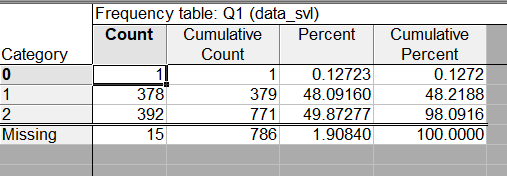 Na základě kontroly hodnot proměnných jsem zjistil, že se objevila neočekávaná hodnota 0.Vytvořil jsem si novou proměnnou sex a překódoval jsem do ní hodnoty a zobrazil si nově překódovanou proměnnou.Způsob překódování: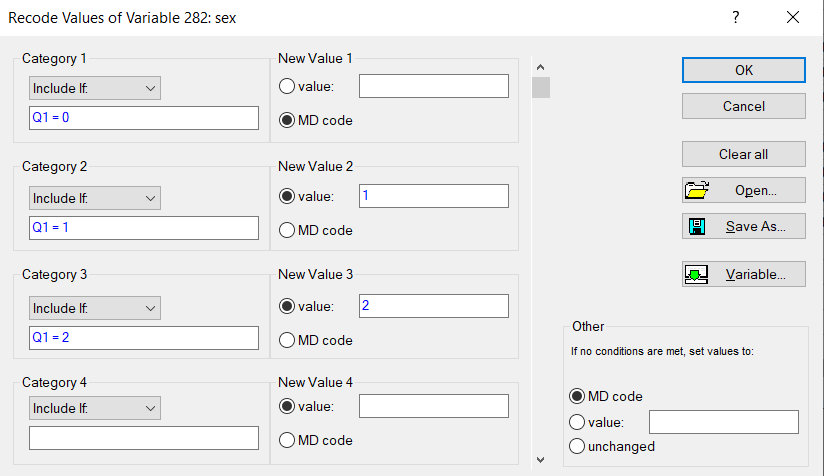 Nová proměnná: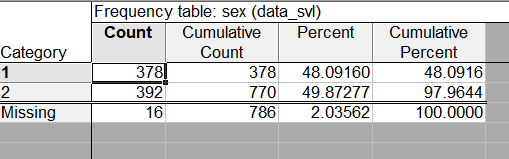 Celoživotní prevalence užívání alkoholuidentifikace otázky:znění otázky: Jak často (pokud vůbec) jsi pil/a nějaký alkoholický nápoj (pivo, víno, kořalku atd.)?Číslo otázky: Q34aÚprava hodnot proměnných:Prvně jsem si zobrazil původní hodnoty proměnné: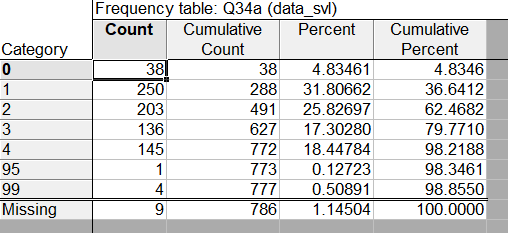 Na základě kontroly hodnot proměnných jsem zjistil, že se objevila neočekávaná hodnoty 0, 95, 99.Překódoval jsem tedy a zobrazil si nově překódovanou proměnnou: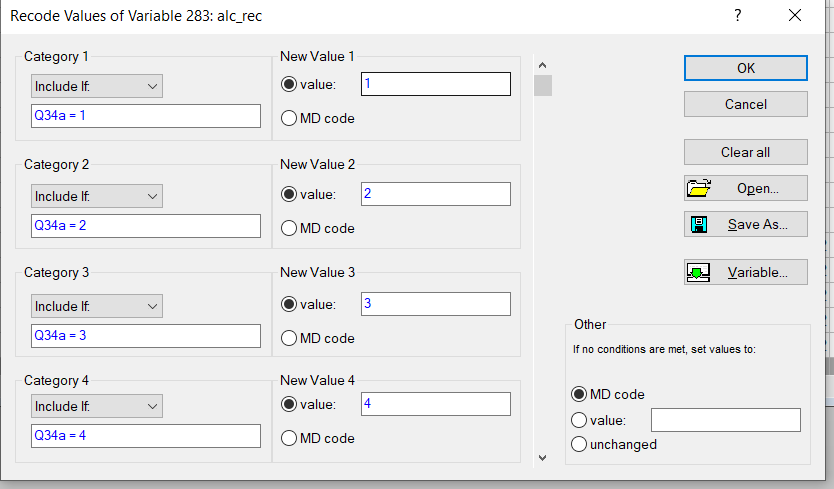 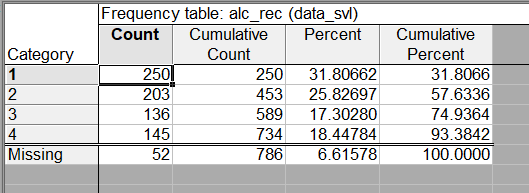 Kontingenční tabulka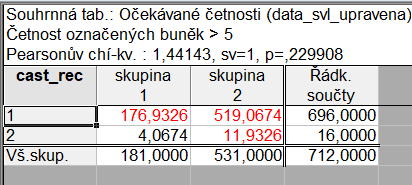 Tabulka: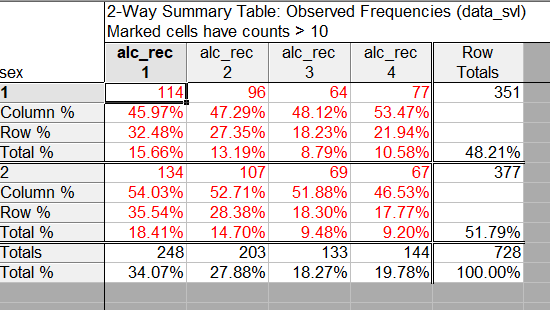 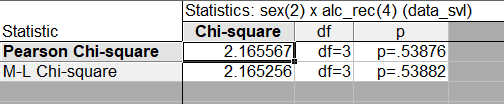 U této tabulky jsou naplněny předpoklady pro použití chí-kvadrát testu. Můžeme tedy přistoupit k dalším krokům. Hodnota chí-kvadrátu 0,5388 je vyšší než 0,05, což nám neumožňuje vyvrátit hypotézu o neexistenci vztahu mezi těmito dvěma proměnnými na hladině alfa 0,05. H0 o neexistenci vztahu mezi problémovým chováním a pobytem v SVL se nepodařilo vyvrátit. Nemůžeme tedy usuzovat na existenci vztahu mezi těmito dvěma jevy.